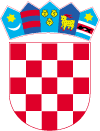 GradonačelnikKlasa:402-03/22-01/1Urbroj:2186-9-01-22-47Lepoglava, 31. svibnja 2022.	Na temelju odredbe članka 29. stavak 6. Uredbe o kriterijima, mjerilima i postupcima financiranja i ugovaranja programa i projekata od interesa za opće dobro koje provode udruge („Narodne novine“ broj 26/15, 37/21 dalje u tekstu: Uredba) i članka 25. Pravilnika o financiranju javnih potreba od interesa za opće dobro koje provode udruge na području grada Lepoglave („Službeni vjesnik Varaždinske županije“ broj 30/15, 1/18; dalje u tekstu: Pravilnik), Prijedloga Odluke o dodjeli financijskih sredstava udrugama (Klasa: 402-03/22-01/1, Urbroj: 2186-9-01-22-46), gradonačelnik Grada Lepoglave donosiODLUKU O ODABIRU PROGRAMA/PROJEKATA UDRUGAI VISINI FINANCIJSKE POTPORE ZA 2022. GODINUI.	Na temelju provedenog postupka temeljem Javnog natječaja za financiranje programa i projekata udruga od interesa za opće dobro koje provode udruge na području grada Lepoglave u 2022. godini (Klasa: 402-03/22-01/1, Urbroj: 2186-9-01-22-1 od 28. ožujka 2022. godine, dalje u tekstu: Javni natječaj), objavljenog na oglasnoj ploči i službenim internetskim stranicama Grada Lepoglave dana 28.03.2022. godine, odabiru se programi i projekti udruga koji u cijelosti udovoljavaju propisanim formalnim uvjetima Javnog natječaja, kriterijima za odabir programa / projekata kojima se dodjeljuju financijske potpore za provedbu prijavljenih programa/projekata.	Podaci o udrugama i programu/projektu iz stavka 1. ove točke kojima je odobreno financiranje kao i podaci o visini dodijeljene financijske potpore, navedeni su u Tablici 1. koja čini sastavni dio ove Odluke.	Udruge iz Tablice 1. kojima je odobrena financijska potpora za provedbu programa /projekta, dužne su sklopiti Ugovor o financijskoj potpori s Gradom Lepoglava, kojim će se urediti međusobna prava i obveze.II.	Ova Odluka objavit će se na web stranici Grada Lepoglave www.lepoglava.hr i oglasnoj ploči Grada Lepoglave, u roku od 8 dana od dana donošenja.	Odluka se smatra dostavljenom sudionicima Javnog natječaja danom objave na službenim stranicama grada Lepoglave i od dana objave počinje teći rok za prigovor u skladu sa Uputom o pravnom lijeku ove Odluke.III.Ova Odluka stupa na snagu danom donošenjaObrazloženje	Temeljem odredbe članka 33. Zakona o udrugama („Narodne novine“ broj 74/14,70/17, 98/19), članka 6. Uredbe, članka 38. Statuta Grada Lepoglave („Službeni vjesnik Varaždinske županije“ broj 64/20, 18/21) i članka 12. Pravilnika, Gradonačelnik Grada Lepoglave je objavio Javni natječaj za financiranje programa i projekata udruga od interesa za opće dobro koje provode udruge na području Grada Lepoglave u 2022. godini, koji je objavljen na oglasnoj ploči i službenim internetskim stranicama grada Lepoglave dana 28.03.2022 . godine.	Temeljem odredbe članka 26. Uredbe i članka 20. Pravilnika, Gradonačelnik Grada Lepoglave je svojom Odlukom Klasa: 402-03/22-01/1, Urbroj: 2186-9-01-22-4 godine imenovao Povjerenstvo za provjeru ispunjavanja propisanih uvjeta Javnog natječaja, a Odlukom Klasa: 402-03/22-01/1, Urbroj: 2186-9-01-22-5 imenovano je Ocjenjivačko Povjerenstvo.
	Iz Zapisnika o otvaranju prijava i provjeri propisanih uvjeta Povjerenstva za provjeru ispunjavanja propisanih uvjeta Javnog natječaja Klasa: 402-03/22-01/1, Urbroj: 2186-9-01-22-43 proizlazi:da je pravovremeno zaprimljeno 37 prijava,da sve prijave udovoljavaju formalnim uvjetima te su dostavljene ocjenjivačkom Povjerenstvu radi ocjenjivanja kvalitete istih	Iz Zapisnika o ocjenjivanju projekata / programa prijavljenih na Javni natječaj za financiranje programa / projekata udruga od interesa za opće dobro koje provode udruge na području Grada Lepoglave u 2022. godini proizlazi da su ocijenjene sve prijave koje su ispunjavale sve propisane formalne uvjete s prijedlogom dodjele financijskih sredstava.	Gradonačelnik Grada Lepoglave je temeljem Zapisnika Ocjenjivačkog Povjerenstva odabrao programe / projekte koji će se financirati iz Proračuna Grada Lepoglave u 2022. godini temeljem predmetnog Javnog natječaja, a podaci o udrugama kao nositeljima tih programa / projekata kao i podaci o visini dodijeljene financijske potpore, sadržani su u Tablici 1. koja je sastavni dio ove Odluke.	Sukladno odredbi članka 28. Pravilnika, udruge kojima je dodijeljena financijska potpora, dužne su sklopiti ugovor o dodjeli financijskih sredstava, kojim će se urediti međusobna prava i obveze udruga i Grada Lepoglave.	Slijedom svega navedenog odlučeno je kao u izreci Odluke.Uputa o pravnom lijeku:	Protiv ove Odluke udruga koja je sudjelovala u natječaju može podnijeti pisani prigovor samo zbog povrede postupka utvrđenog Pravilnikom o financiranju javnih potreba od interesa za opće dobro koje provode udruge na području grada Lepoglave („Službeni vjesnik Varaždinske županije“ broj 30/15, 1/18).	Prigovor se podnosi gradonačelniku putem Povjerenstva za provedbu natječaja, u roku od 8 radnih dana od dana primitka ove Odluke (dana objave na službenim stranicama Grada Lepoglave www.lepoglava.hr). Prigovor ne odgađa izvršenje odluke i daljnju provedbu postupka.	O prigovoru odlučuje gradonačelnik u roku od 8 dana od dana primitka prigovora. Odluka gradonačelnika po prigovoru je konačna. 									   GRADONAČELNIKMarijan Škvarić, dipl. ing.Dostaviti:Sudionicima Javnog natječaja – svima – putem objavena službenim stranicama grada Lepoglave (www.lepoglava.hr) Odsjek za proračun i financije, ovdjePismohrana, ovdjeTablica 1.Redni   brojNAZIV UDRUGENAZIV PROGRAMA/PROJEKTAODOBRENI IZNOS1. UDRUGA AGRO-TURISIČKI KLASTER LEPOGLAVALINIJA ZA PRERADU VOĆA I POVRĆA20.000,002.UDRUGA ''IVANEČKO SUNCE'' ZA OSOBE S INTELEKTUALNIM OŠTEĆENJEMKRETIVNIM RADIONICAMA DO NOVIH VJEŠTINA14.000,003.UDRUGA UDOMITELJA ''NADA'' IVANECUČIM, EKO-AKTIVIRAM, DIGITALIZIRAM2.000,004.ZAVIČAJNA UDRUGA VIŠNJICA''PUTEVIMA NAŠIH STARIH''8.000,005.LOVAČKO DRUŠTVO SRNJAK -RAVNA GORA LEPOGLAVAPROGRAM RAZVOJA LOVSTVA NA PODRUČJU GRADA LEPOGLAVE15.000,006.PLANINARSKO DRUŠTVO VILINSKA ŠPICA LEPOGLAVALEPOGLAVSKI PLANINARI – BORAVAK U PRIRODI, DJELOVANJE U ZAJEDNICI5.000,007.MOTO KLUB KETAČEDUMOTO 35.000,008.ŽENSKI PJEVAČKI ZBOR COLLEGIUM ARTISTICUM LEPOGLAVAPOTICANJE I AFIRMACIJA KULTURNOG AMATERIZMA9.000,009.UDRUGA SLIJEPIH VARAŽDINSKE ŽUPANIJE– VARAŽDIN-PODRŠKA SLIJEPIMA U LEPOGLAVI TIJEKOM 2022. GODINE3.000,0010.KUBURAŠKO DRUŠTVO PRVA KUBURA VIŠNJICAOŽIVIMO NAŠE OBIČAJE UZ MANIFESTACIJE10.000,0011.ODRED IZVIĐAČA LEPOGLAVAIZVANINSTITUCIONALNO OBRAZOVANJE DJECE KROZ IZVIĐAČKE AKTVINOSTI U PRIRODI25.000,0012.UDRUGA HRVATSKIH VOJNIH INVALIDA DOMOVINSKOG RATA IVANECDA SE NE ZABORAVI DOM.RAT –OBILJEŽAVANJE VAŽNIH OBLJETNICA VEZANIH UZ DOM.RAT SA POSEBNIM NAGLASKOM NA 30 GOD. RAZMEJEN LOGORAŠA 14.08.92.-14.08.22. GOD. U NEMETINU4.000,0013.PČELARSKA UDRUGA ČMALICO BEDNJAEDUKACIJA PČELARA2.000,0014.PČELARSKA UDRUGA ČMALICO BEDNJALEPOGLAVSKI ŠKOLARCI, PČELE I MED5.000,0015.UDRUGA TJELESNIH INVALIDA ILO IVANECZA JEDNAKE MOGUĆNOSTI OSOBA S INVALIDITETOM3.000,0016.UDRUGA ANTIFAŠISTIČKIH BORACA I ANTIFAŠISTA IVANECPODRUŽNICA LEPOGLAVA – PROMICANJE I OČUVANJE ANTIFAŠISTIČKIH VRIJEDNOSTI2.000,0017.UDRUGA DRAGOVOLJACA I VETERANA DOMOVINSKOG RATA RH PORUŽNICA VARAŽDINSKE ŽUPANIJEZABORAVLJENA MLADOST – ISTINA O SLOBODI4.000,0018.LIMENA GLAZBA LEPOGLAVAKULTURNA PROMOCIJA GRADA LEPOGLAVE I RAZVIJANJE GLAZBENOG IZRIČAJA KROZ PROGRAME LIMENE GLAZBE40.000,0019.UDRUGA UMIROVLJENIKA LEPOGLAVAUNAPREĐIVANJE KVALITETE ŽIVOTA UMIROVLJENIKA – POMOĆ I PODRŠKA STARIJIM OSOBAMA35.000,0020.UDRUGA LJUBITELJA MALIH ŽIVOTINJA IZ LEPOGLAVEIZLOŽBE MALIH ŽIVOTINJA 2022.8.000,0021. PLANINARSKI KLUB IVANECRAD S DJECOM I MLADIMA U OSNOVNOJ ŠKOLI KAMENICA I VIŠNJICA1.000,0022.ŠAHOVSKI KLUB LEPOGLAVAŠKOLA ŠAHA 2022.10.000,0023.UDRUGA ''LEPOGLAVSKI AHAT''PREZENTIRANJE GEOLOŠKE BAŠTINE LEPOGLAVE8.000,0024.KULTURNO UMJETNIČKO DRUŠTVO LEPOGLAVSKI PUŠLEKS PUŠLEKOM PO SVIJETU21.000,0025. UDRUGA PRIVATNIH ŠUMOVLASNIKA ''KESTEN'' LEPOGLAVARAD U ŠUMI NA SIGURAN NAČIN14.000,0026.UDRUGA EKOMUZEJ LEPOGLAVAOČUVANJE NEMATERIJALNE BAŠTINE SA UNESCO-ve LISTE15.000,0027.INVALIDSKO ''ILCO'' DRUŠTVO VARAŽDINU UDRUZI ZAJEDNIČKI NAM JE LAKŠE PREVLADATI NAŠU BOLEST CARCINOMA3.000,0028.UDRUGA VETERANA 7. GARDIJSKA BRIGADA ''PUMA''IZRADA MURALA U LEPOGLAVI2.000,0029.UDRUGA GLUHIH I NAGLUHIH GRADA VARAŽDINA I VARAŽDINSKE ŽUPANIJEJEDNAKE PRILIKE ZA SVE2.000,0030.UDRUGA BRANITELJI HRVATSKE LEPOGLAVAORGANIZIRANO OKUPLJANJE I AKTIVNO POVEZIVANJE SVIH BRANITELJA I STRADALNIKA DOMOVINSKOG RATA S PODRUČJA GRADA LEPOGLAVE I ŠIRE TE KONT. RAD NA SOCIJALIZACIJI I INTEGRACIJIISTIH U DRUŠTVO40.000,0031. TOMOS  VIŠNJICATOMOS SUSRET MED MEJOM I RAVNOM GOROM3.000,0032.PIKADO KLUB PLATEAUŠIRENJE PIKADA KAO SPORTA MEĐU GRAĐANIMA NA PODRUČJU GRADA LEPOGLAVE1.000,0033.PAINTABALL, AIRSOFT KLUB LEPOGLAVA''LEPOGLAVA 2022''5.000,0034.NEZAVISNA UDRUGA MLADIHCOOL TURA PO KULTURI35.000,0035.SPELEOLOŠKA UDRUGA ''KRAŠEVSKI ZVIRI'' IVANECČIŠĆENJE I ZAŠTITA OKOLIŠA SPELEOLOŠKIH OBJEKATA NA PODRUČJU GRADA LEPOGLAVAE TE INVENTARIZACIJA ISTIH1.000,0036.DIJABETIČKO DRUŠTVO LEPOGLAVAŠEĆER NA KRAJU5.000,0037.KUBURAŠKO DRUŠTVO GLASNA KUBURA KAMENICA  GLASNA LEPOGLAVA15.000,00